Skema – Mærkning af demensegnede plejeboliger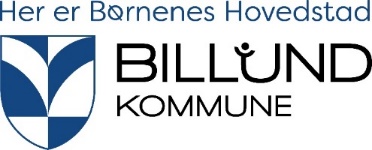 STAMDATA PlejeboligcentretPlejeboligcentrets navn: Sydtoften PlejecenterAdresse:Sydtoften 100BPostnummer og by:7200 GrindstedKommune: Billund KommuneBygningsejer: Billund KommuneEvt. administrator:Antal plejeboliger i alt: 20Dato for registrering: 11-05-20231. Plejeboligcentrets overordnede strukturJaNej1. Plejeboligcentrets overordnede strukturAntal boligerAntal boligerA1. Kan beboerne færdes frit og sikkert på plejeboligcentret? xA2. Er plejeboligcentret opdelt i grupper med 4-12 private boliger i hver boliggruppe? xA3. Er plejeboligcentrets fælles gangarealer, herunder eventuelle trapper og elevatorer, placeret tæt ved boliggrupper og fællesrum i servicearealer? xA4. Har plejeboligcentret fællesrum til sociale, fysiske og kognitivt stimulerende aktiviteter for beboerne? xA5. Har plejeboligcentret et fælles udeareal?Evt. bemærkninger til A1-A5:Evt. bemærkninger til A1-A5:Evt. bemærkninger til A1-A5:2. BoliggrupperneJaNej2. BoliggrupperneAntal boligerAntal boligerB1. Er boliggruppernes indgangsdøre let at finde? xB2. Er boliggruppernes gangareal overskueligt? xB3. Har boliggrupperne fællesrum til beboernes daglige aktiviteter? xB4. Har boliggruppernes fællesrum gode dagslysforhold samtidig med, at der er udsigt til oplevelsesrige, varierende omgivelser? xB5. Har boliggrupperne udeareal tilknyttet? xEvt. bemærkninger til B1-B5:Evt. bemærkninger til B1-B5:Evt. bemærkninger til B1-B5:3. De private boligerJaNej3. De private boligerAntal boligerAntal boligerC1. Er de private boligers indgangsdøre let at finde? xC2. Er de private boliger overskuelig? xC3. Kan de private boliger indrettes på flere måder, så beboeren selv kan præge den? xC4. Har de private boliger gode dagslysforhold? xC5. Har de private boliger udsigt til oplevelsesrige, varierende omgivelser? xEvt. bemærkninger til C1-C5:Evt. bemærkninger til C1-C5:Evt. bemærkninger til C1-C5: